Arkansas State Highway and Transportation Department (AHTD)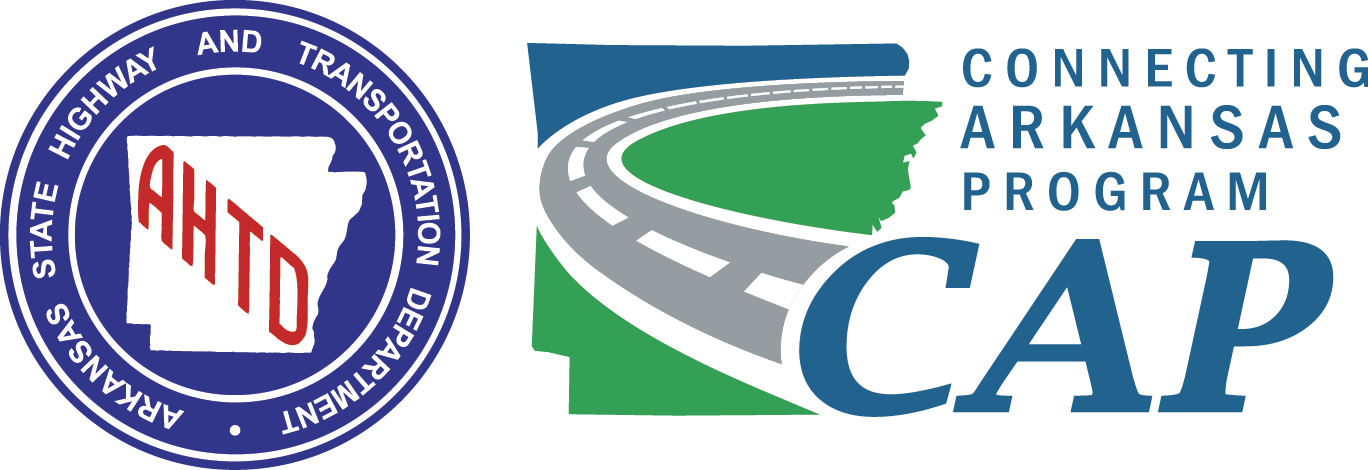 Citizen Comment FormAHTD Job Number CA0602I-30 Planning and Environmental Linkages (PEL) StudyI-530 – Hwy. 67 (I-30 & I-40)Pulaski CountyPublic Meeting #2Horace Mann Arts and Science Magnet Middle School(Cafeteria) 4:00 – 7:00 p.m.Thursday, November 6, 2014Make your comments on this form and leave it with AHTD Connecting Arkansas Program personnel at the meeting or mail it within 15 days to: AHTD Connecting Arkansas Program, RE: I-30 PEL Study, 4701 Northshore Drive, North Little Rock, AR 72118. Email: Info@ConnectingArkansasProgram.com. Name :_____________________________________________________(Please Print)Address: __________________________         Phone:  (_____) _________--________               __________________________               __________________________E-mail:_______________________________________________Comments:	(Continued on back)For additional information, please visit our website at www.ConnectingArkansasProgram.com